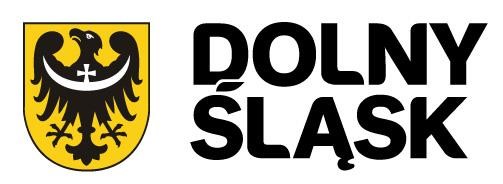 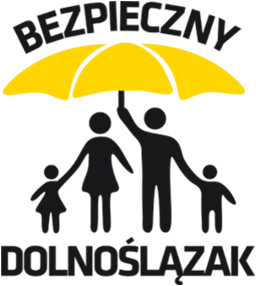 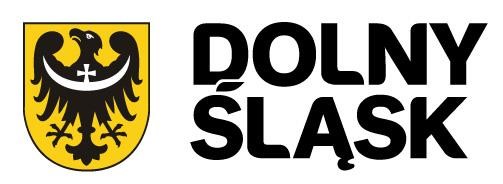 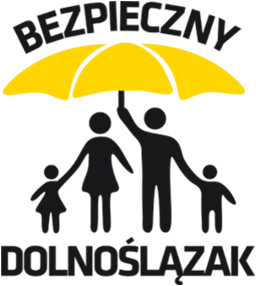 Załącznik nr 3 do Regulaminu Programu „Bezpieczny Dolnoślązak” ……………………………………………………………………………………………………………………………………………………………………………………………………………………………………………….. (nazwa i adres Placówki)   PROGRAM „BEZPIECZNY DOLNOŚLĄZAK” PROJEKT EDUKACYJNY ……………………………………………………………………………………………………………………………………………………………………………………………………………………………..  (tytuł projektu w Placówce)             ………………………………………………………………                                                                                                     ……………………………………………………………… 	                    szkolny koordynator projektu 	                  Dyrektor Placówki 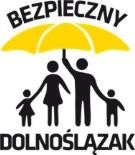 Wybrane przez Placówkę obszary realizacji programu Bezpieczne zachowania w górach.Działania w sytuacjach nadzwyczajnych zagrożeń (katastrof, wypadków masowych).…………………………………………………………………………………………………………………………………………………………………………………………………………………………….. ……………………………………………………………………………………………………………………………………………………………………………………………………………………………..…………………………………………………………………………………………………………………………………………………………………………………………………………………………….. Wybrane przez Placówkę obszary realizacji programu Bezpieczne zachowania w górach.Działania w sytuacjach nadzwyczajnych zagrożeń (katastrof, wypadków masowych).…………………………………………………………………………………………………………………………………………………………………………………………………………………………….. ……………………………………………………………………………………………………………………………………………………………………………………………………………………………..…………………………………………………………………………………………………………………………………………………………………………………………………………………………….. Wybrane przez Placówkę obszary realizacji programu Bezpieczne zachowania w górach.Działania w sytuacjach nadzwyczajnych zagrożeń (katastrof, wypadków masowych).…………………………………………………………………………………………………………………………………………………………………………………………………………………………….. ……………………………………………………………………………………………………………………………………………………………………………………………………………………………..…………………………………………………………………………………………………………………………………………………………………………………………………………………………….. 1. Czas realizacji Data rozpoczęcia realizacji projektu …………………………………………………….. Data zakończenia realizacji projektu ………………………………………………………. 2. Cel Cel główny: ………………………………………………………………………………………………………………………………………………………………………………... Cele szczegółowe: ………………………………………………………………………………………………………………………………………………………………………………... ………………………………………………………………………………………………………………………………………………………………………………... ………………………………………………………………………………………………………………………………………………………………………………... ………………………………………………………………………………………………………………………………………………………………………………... ………………………………………………………………………………………………………………………………………………………………………………...... Cel główny: ………………………………………………………………………………………………………………………………………………………………………………... Cele szczegółowe: ………………………………………………………………………………………………………………………………………………………………………………... ………………………………………………………………………………………………………………………………………………………………………………... ………………………………………………………………………………………………………………………………………………………………………………... ………………………………………………………………………………………………………………………………………………………………………………... ………………………………………………………………………………………………………………………………………………………………………………...... 3.  Harmonogram realizacji projektu Zaplanowane działania  Termin realizacji Sposób realizacji (stacjonarnie/online) Zaangażowane służby (partnerzy programu) Liczba dzieci/uczniów objętych działaniem 3.  Harmonogram realizacji projektu 1.  3.  Harmonogram realizacji projektu 2.  3.  Harmonogram realizacji projektu 3.  3.  Harmonogram realizacji projektu  4.4. Zakładane efekty realizacji projektu  Efekty działań dla ucznia: Efekty działań dla placówki: 